Curriculum ViaeCAHYO TRI SUGIATNOPersonal DetailsEducationPendidikan1. 2001 – 2007, Setia Asih 03, Sekolah Dasar Negara, Bekasi2. 2007 – 2010, Diponegoro 2, SMP , Jakarta3. 2010 – 2013, Mercusuar, SMK, Jakarta4. 2013 – Now, Teknik Elektro, University, JakartaPengalama OrganisasiStudi Kerohania Mahasiswa Islam.	Sebagai		KaderStudi Kerohanian Mahasiswa Islam.	Sebagai		Bendahara UmumHimpunan Mahasiswa Teknik Elektro	Sebagai		Penelitian dan Pengembangan.Himpunan Mahasiswa Teknik Elektro.	Sebagai		BendaharaRiwayat PekerjaanPraktikum Kerja Lapangan di CV. Taruna Jaya Logam, Bekasi ( 05 September - 06 Oktober 2012 ) KeahlianAdobe Photoshop, 3D Design, Microsoft Word, Programing C++.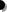 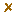 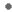 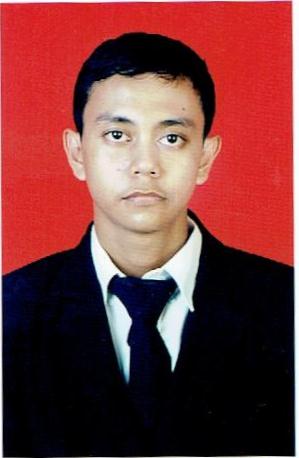 Place/Date of Birth	:Sukoharjo, 24 March 1995Jenis Kelamin:Laki - LakiUmur:20 years oldAgama:ISLAMStatus:SingleNegara:INDONESIAAlamat:Villa Mutiara Gading, Bekasi Utara.Nomor Telp.:085282657759E-mail:cahyotrisugiatno@gmail.com